中華郵政股份有限公司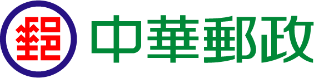 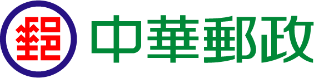 客戶資料表(法人/團體客戶)茲聲明上述提供資料及檢附之所有身分證明文件均正確並與正本相符，同意貴公司依此資料及客戶身分證明文件進行資料變更；如採委託辦理時，同意由下列受託人代理本人辦理，如有任何爭議，概由本人及受託人自行負責，與貴公司無涉。法定代理人(簽名或蓋章)：______________法定代理人身分證號：___________(委託辦理者請續填受託人資料)受託人(簽名或蓋章)：_________________ 受託人身分證號：_______________聯絡電話：_____________________       填寫日期：_____________________請蓋戶名章及負責人章：蓋印欄客戶資料更新通知親愛的客戶您好：為配合「洗錢防制法」及「金融機構防制洗錢辦法」規定，金融機構應持續對客戶身分進行審查，並更新客戶基本資料。爰請確實填寫本表，並提供下列文件至指定主辦郵局臨櫃辦理，俾本公司完成資料更新作業並留存相關證件資料。填寫本通知正面之「客戶資料表(法人/團體客戶)」及「高階管理人員暨實質受益人聲明書」。檢附相關身分證明文件：主管機關核給之登記證明文件影本(如公司設立登記表或變更登記表等)。法定代理人身分證影本。法定代理人無法親自辦理者，應於客戶資料表書明代理人姓名及身分證號，並提示雙方身分證(臨櫃代理人應提示身分證正本)。實質受益人身分證影本，並提供出資證明或股東名冊…等佐證資料影本。重要告知：客戶資料表「客戶名稱」或「統一編號」資料，與您先前留存本公司資料不同需變更者，請依本公司相關作業方式變更，變更作業及應攜帶之證明文件，請洽櫃檯人員或至本公司全球資訊網查詢或撥打本公司顧客服務專線0800-700-365(手機請改撥付費電話04-23542030)詢問。如已無使用儲金帳戶需要，且欲終止與本公司之業務關係，請洽帳戶立帳郵局辦理結清銷戶相關事宜。中華郵政股份有限公司 敬上---------------------------以下為郵局人員處理欄-------------------------本作業請核對並更新客戶(含實質受益人)資料，留存最新身分證明文件，並執行「9038」(或「9040」)、「9100」(或「9101」)、「8745」及「8743」交易。                                                       儲匯壽險專用章                                                        主管：      印證欄8743客戶基本資料Customer Information客戶基本資料Customer Information客戶基本資料Customer Information客戶基本資料Customer Information客戶名稱Customer Full Legal Name統一編號Registered No.序號(免填寫，由郵局人員查詢後填寫)註冊國家或地區Place of Incorporation主要營業處所所在國家Place of Effective Management行業及帳戶用途Industry and purpose of account行業及帳戶用途Industry and purpose of account行業及帳戶用途Industry and purpose of account行業及帳戶用途Industry and purpose of account行業Industry□製造／建築／營造業□新聞／廣告／媒體傳播業□金融／保險／電子或第三方支付服務業□批發零售／進出口貿易業□運動／休閒／娛樂業□文教／出版業□餐飲旅宿業□運輸／倉儲／通訊業□資訊科技業□農林漁牧礦業□服務業□專業事務所(含律師、會計師、公證人、記帳士、報稅代理人、地政士事務所)□政府機構／公用事業□宗教／慈善／公益團體、基金會□國防／軍火業□珠寶／銀樓或高單價商品交易業(如鑽石、貴金屬、美術品、古董、汽車買賣)□當鋪、民間匯兌／融資業／外幣收兌處□不動產經紀業□賭場／博弈業□虛擬資產業□線上遊戲業□製造／建築／營造業□新聞／廣告／媒體傳播業□金融／保險／電子或第三方支付服務業□批發零售／進出口貿易業□運動／休閒／娛樂業□文教／出版業□餐飲旅宿業□運輸／倉儲／通訊業□資訊科技業□農林漁牧礦業□服務業□專業事務所(含律師、會計師、公證人、記帳士、報稅代理人、地政士事務所)□政府機構／公用事業□宗教／慈善／公益團體、基金會□國防／軍火業□珠寶／銀樓或高單價商品交易業(如鑽石、貴金屬、美術品、古董、汽車買賣)□當鋪、民間匯兌／融資業／外幣收兌處□不動產經紀業□賭場／博弈業□虛擬資產業□線上遊戲業□製造／建築／營造業□新聞／廣告／媒體傳播業□金融／保險／電子或第三方支付服務業□批發零售／進出口貿易業□運動／休閒／娛樂業□文教／出版業□餐飲旅宿業□運輸／倉儲／通訊業□資訊科技業□農林漁牧礦業□服務業□專業事務所(含律師、會計師、公證人、記帳士、報稅代理人、地政士事務所)□政府機構／公用事業□宗教／慈善／公益團體、基金會□國防／軍火業□珠寶／銀樓或高單價商品交易業(如鑽石、貴金屬、美術品、古董、汽車買賣)□當鋪、民間匯兌／融資業／外幣收兌處□不動產經紀業□賭場／博弈業□虛擬資產業□線上遊戲業帳戶用途(可複選) Purpose of account□業務往來□薪轉□資金調撥□租金收入□授信融資□投資□代收繳費、稅□信託□其他：_____________________□業務往來□薪轉□資金調撥□租金收入□授信融資□投資□代收繳費、稅□信託□其他：_____________________□業務往來□薪轉□資金調撥□租金收入□授信融資□投資□代收繳費、稅□信託□其他：_____________________